ROTINA DO TRABALHO PEDAGÓGICO PARA SER REALIZADA EM DOMICÍLIO (MATERNAL I-A) - Prof.ª MEIREData: 05/07 a 09/07 de 2021CRECHE MUNICIPAL “MARIA SILVEIRA MATTOS”SEGUNDA-FEIRATERÇA-FEIRAQUARTA-FEIRAQUINTA-FEIRASEXTA-FEIRAMATERNAL I-A*(EF) Vídeo/História -  Os AmiguinhosHoje tem história?Tem sim senhor!A história de hoje é:A GALINHA RUIVAhttps://youtu.be/KAZ-xMUXaoY 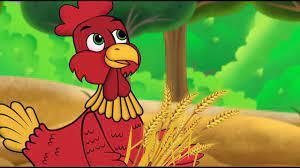 MATERNAL I-A*(EF) Vídeo/ Música – Um Herói do Coração- Hoje é dia de música!A música de hoje:A GALINHAZINHAhttps://youtu.be/VVDhxLG5RoU 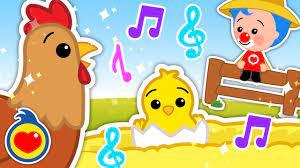 Vamos cantar juntos e contar os pintinhos da Dona Galinhazinha.MATERNAL I-A*(EF) (ET) (TS) (CG) Estimulando Através da Parlenda Noções Básicas de Como Contar e Identificar Quantidades – Vídeo/ Música Professora GraziHoje é dia de música!A música de hoje é uma parlenda: A GALINHA DO VIZINHOhttps://youtu.be/WLc9aFE3MnA - Atividade: Vamos fazer uma galinha e contar seus ovinhos?Passo a passoCom a ajuda de um adulto, pinte a mãozinha com tinta guache, carimbe em uma folha de sulfite (pode ser folha de caderno) e finalize o desenho com a forma de galinha, pintando o bico, a crista e a asa, como na foto. A pessoa que estiver te auxiliando irá recortar um pedaço de papelão em formato de ovo para que você possa usar como carimbo. Agora é só carimbar e contar, como na música!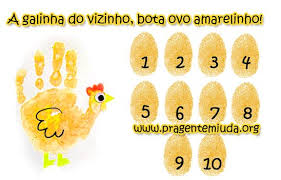 MATERNAL I-A *(TS) (CG) (EF) (ET) Estimulado a Criatividade, a Imaginação e Ampliando o Conhecimento de Mundo – Vídeo Explicativo da Professora Meire SEQUÊNCIA DIDÁTICA   DAS CORES PRIMÁRIAS- Hoje é dia de Arte!Vamos aprender mais um pouquinho sobre as cores primárias e fazer uma linda centopeia.Separem os seguintes materiais:*Tinta guache amarela, azul e vermelha*Uma folha de sulfite ou de caderno*Uma caneta preta ou lápis pretoVídeo Explicativo da Professora Meirehttps://youtu.be/ivvCP7Z5jIc 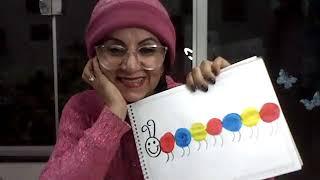 Bom final de semana!!MATERNAL I-AFERIADO DIA DO SOLDADO CONSTITUCIONALISTA